Atividades Complementares para Alunos Educação Especial (Inclusão) Escola: E.M.E.I. JARDIM  SANTA EMÍLIAProfessor/AEE: Fátima Aparecida de AssumpçãoData: 26/04/2021 a 30/04/2021ATIVIDADE IMPRESSA AUTOAVALIAÇÃO: A folha com as informações, deve ser guardada para formar um fichário.OBJETIVO: Trabalhar a pronuncia, conhecer as vogais e cores Caso tenha acesso digite: https://youtu.be/Gai_qvnCLlk    Alfabeto  dos  AnimaisObservação:   (       )  COM AJUDA     (      )  SEM AJUDACOM A MASSA DE MODELAR.  Enfeite as letras 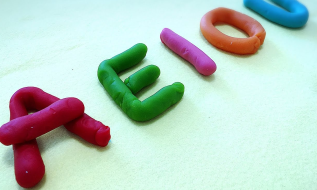 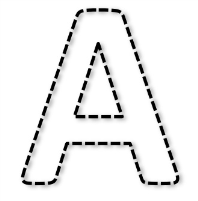 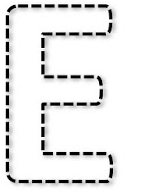 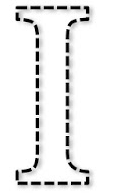 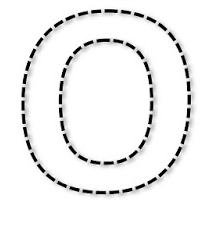 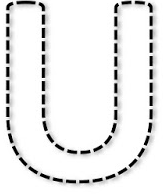  Mãos à massa!   Modele a letra e objetos que iniciem com as Letras Vogais.Leitura de IMAGENS . 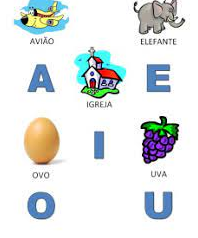   www.pintereste.com.brAtividades Complementares  para Alunos Educação Especial (Inclusão) Escola: E.M.E.I. JARDIM SANTA EMÍLIAProfessor/AEE: Fátima Aparecida de AssumpçãoData: 26/04/2021 a 30/04/2021ATIVIDADE IMPRESSA AUTOAVALIAÇÃO: A folha com as informações,  deve ser guardada para formar um fichário.OBJETIVO: Conceituar e reconhecer fenômenos da natureza Sol e Chuva.  Classificação de vestuário e objetos.   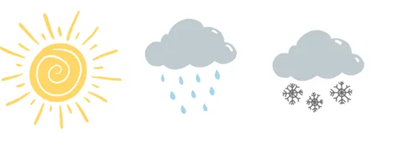 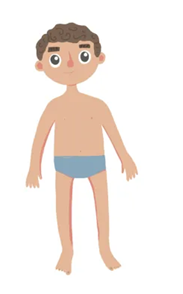 www.pintereste.com.br Recorte as figuras, cole embaixo do dia de sol, chuva e nomeie as peças do vestuário. Não esqueça  do vestuário do coronavírus.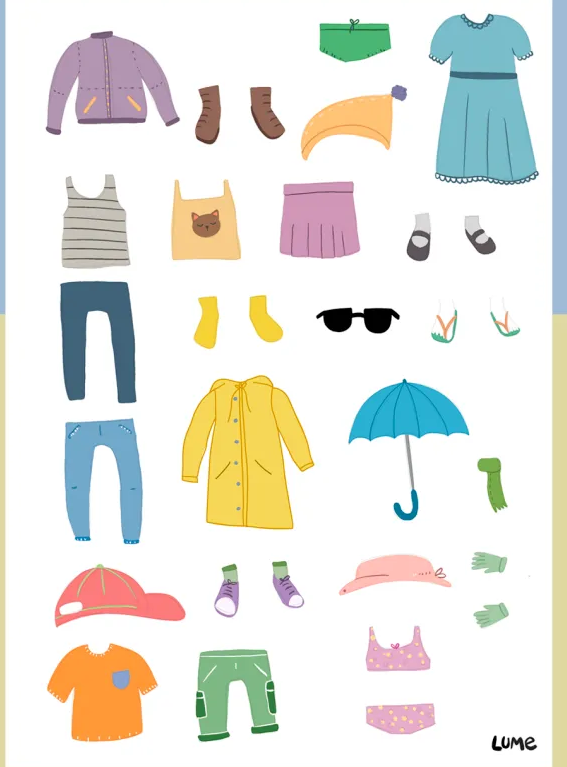 Observação:   (       )  COM AJUDA     (      )  SEM AJUDAwww.pintereste.com.br Atividades Complementares para Alunos Educação Especial (Inclusão) Escola: E.M.E.I. JARDIM SANTA EMÍLIAProfessor/AEE: Fátima Aparecida de AssumpçãoData: 26/04/2021 a 30/04/2021AUTOAVALIAÇÃO: A folha com as informações,  deve  ser guardada para formar um fichário.OBJETIVO: Relacionar número e quantidade.Observação:   (       )  COM AJUDA     (      )  SEM AJUDACORTE E COLE AS MELANCIAS NO NUMERAL  CORREPONDENTE.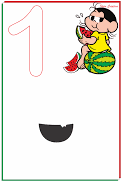 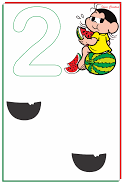 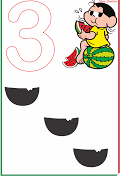 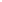 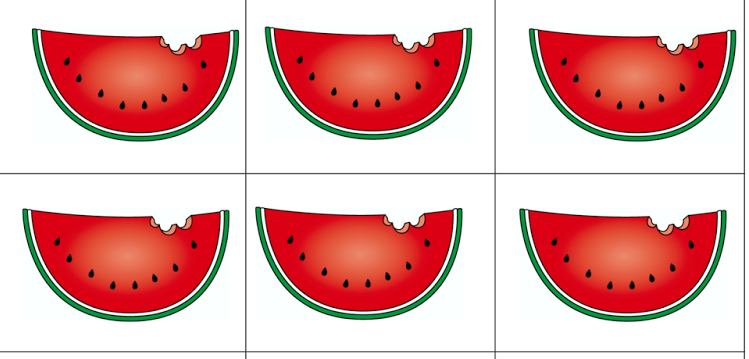 www.pintereste.com.br